Publicado en  el 20/09/2016 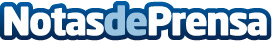 TripAdvisor publica un ranking de los museos españoles mejor valoradosDatos de contacto:Nota de prensa publicada en: https://www.notasdeprensa.es/tripadvisor-publica-un-ranking-de-los-museos Categorias: Artes Visuales Turismo http://www.notasdeprensa.es